Nervous System VocabularyCentral Nervous System (CNS) – Consists of the brain and spinal cord. Control center of the nervous system.Peripheral Nervous System (PNS) – Consists of nerves that extend from the brain to the spinal cord. Nerves serve as communication lines that link all parts of the body to the CNS.Efferent (Motor) – Impulses activate muscles to contract and glands to secrete to bring about a motor response. Somatic – voulentary nervous system; we can control our skeletal muscles. Autonomic – Automatic  impulses (breathing, digesting, etc.)Sympathetic – ‘Fight or Flight’ response. Parasympethetic – Resting impulsesNeuroglia Cells – Support the neuronsTypes of neuroglia cellsAstrocytes – Star shaped. Connect nerves to each other. Belong to CNS. Microglial – Closest to immune system. Form a barrier when epidymal cells are broken. Part of the CNS.Shwan Cells – Responcible for myalin sheets around PNS nerve fibers.  Part of PNS system.Oligodendrocytes – Form myalin sheets around CNS fibers. Part of CNS system.Satellite cells – Part of the PNS. ‘Unknown fuction’ . Has many of the same functions as astrocytes.Ependymal  cells – Cells that line the cerebral spinal fluid cavities. Part of the CNS system. NEURONSCurrents – the flow of electrical charge from one point to another. Voltage – The measure of postential  engergy generated by a separate charge. Resistance – The hinderence to charge flow provided by substances through which the current has passed. Depolarization – Reduction in the membrane potential (the inside of the membrane becomes less negative than the resting potential).  Sodium gates open and sodium floods cell, then close. Absolite Refractory Period – The resting state of sodium channels. (NA+)Resting Membrance Potential – When the membrane is polarized. Cells contain less sodium on the outside and more potassium on the inside. Sodium potassium pumps in play. 	Depolarization – Reduction in the membrane potential (the inside of the membrane becomes less negative than the resting potential).  Sodium gates open and sodium floods cell, then close. Repolarization – Decline of sodium permability and more permeable to potassium. Potassium gates will open – potassium flows out of the cell. HYperpolarization – Membrane potential increases, becoming more negative due to using too much potassium. Potassium gates are too slow to close. Action potential – Breif reversal of membrane potential. Causes a neuron to fire neurotransmitter signal. NEUROTRANSMITTERSAsetylcholine – translates intention into action between neuron and muscle fiber. Dopamine – ‘Pleasure chemical’ of brain. Serotonin – ‘Calming chemical’. Mood modulating affects. Effective with sleep. Oxytocin – Responsible for contractions of the uterus and stimulation of the mammary glands during lactation period. 			PARTS OF THE NEURONSoma – Cell body. Dendrites – Receptive regions coming out of the soma. Axon – Impulse generating and conducting region. Axon Hillock – Connects Soma to the Axon.Myelin – Protects the Axon. Terminal Branches – Secretory region.SYNAPS Synaps – A unite junction that mediates info flow from one neuron to another or effector cell. Upregulation – Cells become more responsive to stimuli by increasing the number of receptors on the surface of the cell. Pre-Synaptic Neuron – Neuron that gives off the signal to the post-synaptic neuron. Carries impulse towards the synaps. Post-Synaptic Neuron – Neuron that receives the signal from the pre-synaptic neuron. Re-update Channels – Neurons are taking backup into the pre-synaptic neuron (coccain blocks re-update channels). Synaptic Cleft – The space in between the pre/post synaptic neuron where neurotransmitters are exchanged. Excidetory Post-Synaptic Potentials (EPSP’s) – Cause nerve cells to depolarize and tell neuron to fire. Inhibitory Post-Synaptic Potentials (IPSP’s) – cause hyper polarization and tells neurons not to fire. PELVIC GIRDLEPelvic girdle-the skeletal structure to which the lower limbs in man, and the hind limbs or corresponding parts in other vertebrates, are attachedalso called bony pelvisconnects the trunk and legs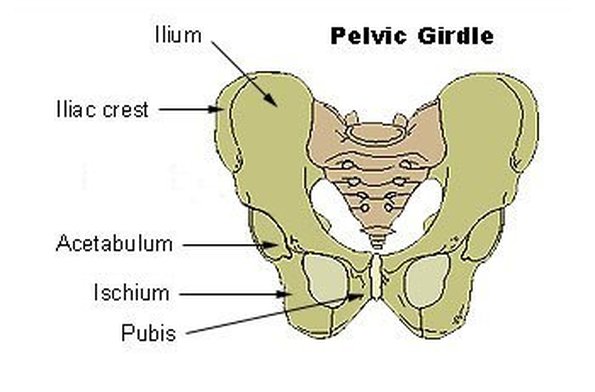 Contains IliumIliac crestAcetabulumIschiumPubisThe hip is symmetrical, everything on one side is the same as the otherDifference between male and female:Male hip: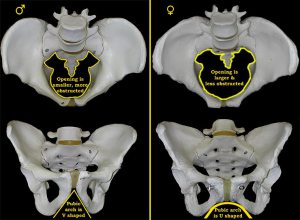 Narrowermore heart shapedtallerfemale hip:rounderbroaderThe Heart vocabularyMediastinum- the medial cavity of the thoraxPericardium- double wall sac the heart is enclosed inFibrous pericardium- the loosely fitting superficial part of the sacSerous pericardium- a thin slippery two layer serous membraneParietal layer- lines the internal surface of the fibrous pericardiumPericardial cavity- contains a serious membrane, between the parietal and visceral layerMyocardium- the layer that contracts, the middle layerFibrous skeleton of the heart- reinforces the myocardium internally and anchors the cardiac muscle fibersEndocardium- a glistening white sheet of endothelium resting on a thin connective tissue layerFour chambers – left atrium, left ventricle, right atrium, right ventricleAorta- major systematic artery it arises from the left ventricle of the heartPulmonary veins – vessels that deliver fresh blood from the respiratory of the lungs to the heartInferior vena cava – the vein that returns blood from body areas below the diaphragm Superior vena cava – vein that returns blood from body areas superior the diaphragm SA node- located in the right atrial wall, it’s inferior to the entrance to superior vena cavaAV node- the impulse is delayed for about 0.1s, allowing the atria to respond and complete their contraction before the bentricles contractMuscle: bundle of fascicleFiber: bundle of myofibrilsFascicle: bundle of muscle fiberMyofibril: bundle of myofilamentsMyofilament: made of amino acidSarcomere: smallest contractile unitSarcoplasmic reticulum: surrounds muscle fibersThick filament: run entire length of A BandMyosin: the fibrous protein that forms together with actinActin: A protein that forms with myosin that contractile filaments of muscle cellsTroponin : a protein involved in muscle contractionTropomyosin : a globular protein complex involved in muscle contractionEyeEye- a sphere with a diameter of about 2.5 centimetersLacrimal apparatus- consists of the lacramole gland and the ducts that drain lacramole secretions into the nasal cavitySclara-forming the posterior portion and the bulk of the fibrous layer; glistening white and opaque Cornea- bulges anteriorly from the junction with the sclara; forms a window that lets light enter the light; major part of the light bending apparatus of the eyeCilliary Body- a thickened ring of tissue that encircles the lenseIris-The visible colored part of the eye; most anterior portion of the vascular layer; lies between cornia and the lensePupil- central opening allowing light to enter the eyeRetina- inner most layer where cones and rods are foundCone- vision receptors for bright light and provide high resolution color visionRods- dim light and peripheral vision receptors; more numerous and far more sensitive to light than conesLense- flexible structure that can change shape to focus light on the retinaFocal Point- where all light focusesNear sighted- have trouble seeing things farther away; longer eye; light travels too far into the eye to make farther objects appear blurryFar sighted- have trouble seeing things closer to you; short eye; lights cannot bend as well causing blurry vision to things that are closerVitreous humor- transmitts light; supports posterior surface of the lense and holds the neural layer of the retina firmly against the pigmented layer;contribues to intraocular pressure, helping to counter act the pulling force of the extrinsic eye musclesGlaucoma- when pressure within the eye may increse to dangerous levels and compress the retina and optic nerve; eventually resulting in blindnessCataract-clouding of the lense that causes the world to appear distortedEarMalleus/Incus/Stapes- main bones of the ear; named for their shapeCochlea- spiral bony chamber about the size of a split pea; extends from the anterior part of the vestibule and coils for about two and a half turns around a bony pillar called the modiolusVestibule- central egg shaped cavity of the bony labyrnthBrain jake and wasonFrontal lobe- frontal area of the brain prefrontal cortex the desion maker Occipital lobe- controls the vision Surperior colliculi- controls reaction to sounds  outside of field of visionInferior colliculi controls reactions to sounds inside the freild of visionBroceas area cotrol special motor speechHypothalamus signal for different hormones to be released-autonomic control center -center for emotional response -body tempature regulation-regulation of food intake -regulation of water balance -regulate sleep wake cycle-Control of endocrinePituitary gland releases the hormones Cerebrial cortex were the conses mind is foundTemporal lobesPorital lobesVisual association area converts chemical signals into sightAuditory association area converts chemicla signals into soundsWhite matter largly myelinated  Grey matter not myelinated at allDiencephalon- Thalamus, Hypothalamus, Corpus Callosum, amygdalaMidbrain- between diencephalon and PonsPons- bulging brainstem region between midbrain and medulla oblongataMedulla Oblongata- most inferior spot of brain stem, controls fight or flight reactions and connects brain to sponal cordCerebellum-dorsal to the pons and medulla, Back part of the brainCerebrum- biggest part of brain, consists of the top and the middle part of the brain.Precentral Gyrus- volintary movement Postcentral Gyrus- interprets somatic sensations and converts them to feelingsPremotor cortex -learned skillsAmeer Abuhamdeh Jonny RancourtMuscle ContractionPower Stroke – the myosin head pivots changing from its high-energy configuration to its bent, low-energy shape, which pulls on the thin filament.Cross Bridge – the activated myosin heads are strongly attached to the exposed binging sites on actin, and cross bridges form. Tropomyosin – A protein of muscle that forms a complex with troponin regulating the interaction of actin and myosin in muscular contraction. Myosin -a fibrous globulin of muscle that can split ATP and that reacts with actin in muscle contraction to form actomyosinATP(Adenosine Triphosphate) – Energy source for all cells.ADP(Adenosine Diphoshate) – Lower energy molecule. Half charged battery. Creatine phospate used to make it Adenosine Triphoshate again.Actin – Actin is a globular multi-functional protein that forms microfilaments.Tryponin – Sarcoplasmic Reticulum – T tubule –Load –